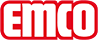 emco Bauemco ramp edge A12ModelA12Versions: installed 1-side along the width, 2-sided along the width or all roundApprox. material thickness (mm)1,5Normmatte H x B x T in mmnicht verfügbarContactemco Bautechnik GmbH · Breslauer Straße 34 - 38 · D-49808 Lingen (Ems) · Germany · Phone: +49 (0) 591/9140-500 · Fax: +49 (0) 591/9140-852 · Email: bau@emco.de · www.emco-bau.com